МИНИСТЕРСТВО ОБРАЗОВАНИЯ И НАУКИ РОССИЙСКОЙ ФЕДЕРАЦИИ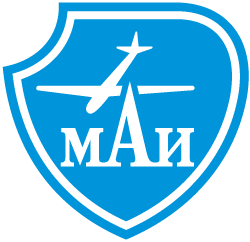 ФЕДЕРАЛЬНОЕ ГОСУДАРСТВЕННОЕ БЮДЖЕТНОЕ ОБРАЗОВАТЕЛЬНОЕ    УЧРЕЖДЕНИЕ ВЫСШЕГО ОБРАЗОВАНИЯ«МОСКОВСКИЙ АВИАЦИОННЫЙ ИНСТИТУТ (национальный исследовательский университет)»Факультет № 4 «Радиоэлектроника  летательных  аппаратов»   Кафедра			Направление подготовки 							       Группа    		Квалификация 			магистр								                                                                           УТВЕРЖДАЮ	Зав. кафедрой_____________________________	«_____» ___________ 20   г.П Л А Н  Р А Б О Т Ынад выпускной квалификационной работой магистра (магистерской диссертацией)Студенту__________________________________________________________________________	(фамилия, имя, отчество)Научный руководитель__________________________________________________________________________________________                    (фамилия, имя, отчество,___________________________________________________________________________________________________________________________ученая степень, ученое звание, должность и место работы)1. Наименование темы:																																							2. Срок сдачи студентом законченной работы							3. Техническое задание и исходные данные к работе 4. Перечень подлежащих разработке разделов и этапы выполнения работы5. Перечень иллюстративно-графических материалов:6. Исходные материалы и пособия________________________________________________________________________________________________________________________________________________________________________________________________________________________________________________________________________________________________________________________________________________________________________________________________________________________________________________________________________________________________________________________________________________________7. Дата выдачи задания											Научный руководитель__________________________________	(подпись)	Задание принял к исполнению____________________________	(подпись)№п/пНаименование раздела или этапаТрудоёмкость в % отполной трудоёмкостиработыСрок выполненияПримечание12345№ п/пНаименованиеКоличество листов